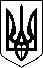 МІНІСТЕРСТВО ОСВІТИ І НАУКИ УКРАЇНИ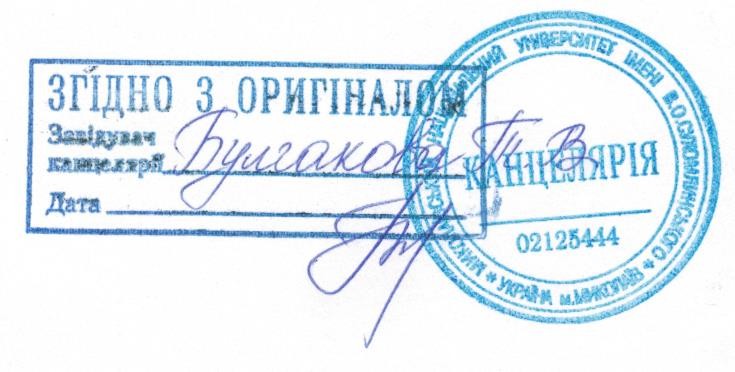 МИКОЛАЇВСЬКИЙ НАЦІОНАЛЬНИЙ УНІВЕРСИТЕТ імені В. О. СУХОМЛИНСЬКОГОНАКАЗПро графік навчального процесу заочної форми навчання на I семестр 2019–2020 н. р.Відповідно до графіка навчального процесу заочної форми навчання у 2019–2020 навчальному роціНАКАЗУЮ:Провести осінню сесію за наступним графіком:Освітній ступень «магістр» VІ курс: 23.09.2019 р. – 10.10.2019 р. (настановна сесія)06.12.2019 р. – 07.12.2019 р. (заліково-екзаменаційна сесія)Організувати роботу навчально-консультаційного пункту кожну другу та четверту суботу місяця.Провести ліквідацію академічної заборгованості у такі терміни: 2.1.	13.01.2020 р. – 14.01.2020 р.2.2.	22.11.2019 р. – 23.11.2019 р. (для випускників ОС «магістр»)2.3.	16.12.2019 р. – 17.12.2019 р. (для випускників ОКР «бакалавр»)Провести екзамени підсумкової атестаціі для випускників університету:09.01.2020 р. – 22.01.2020 р. (для випускників ОКР «бакалавр»)3.2.	04.12.2019 р. – 20.12.2019 р. (для випускників ОС «магістр») 4.	Вручити дипломи випускникам університету:4.1.	До 28.12.2019 р. (ОС «магістр»)4.2.	До 31.01.2020 р. (ОКР «бакалавр»)Деканам факультетів: Господаренко О. В., Жигадлу Г. Б., Мороз Т. О., Степановій Т. М., Кіщаку І. Т., заступнику декана факультету педагогіки та психології Чугуєвій І. Є., в. о. декана механіко-математичного факультету Пархоменку О. Ю.:Скласти і затвердити за місяць до початку занять розкладинастановної осінньої сесії згідно з графіком та надати їх до навчального відділу.Розклад проведення занять настановної сесії планувати на шестиденний робочий тиждень (неділя вихідний день).Скласти до 01.09.2019 р. графік навчального процесу, у якому відобразити терміни проведення осінньої настановної та заліково- екзаменаційної сесії, перелік дисциплін, які будуть складатися під час тестування (іспити та заліки), контрольні роботи і терміни їх виконання.Надати до навчального відділу відомості обліку успішності та протоколи проведення екзамену, заліку в день здійснення контролю.Видавати виклики на весняну сесію 2019–2020 н. р. після закінчення семестру студентам, які не мають академічної заборгованості.Контроль виконання наказу покласти на проректорів із науково- педагогічної роботи Дінжоса Р. В. та Кузнецову О. А.Ректор	В. Д. БудакПроект наказу вносить: Керівник навчального відділу 	О. С. ТрофимишинаПОГОДЖЕНО:Перший проректор 	А. В. Овчаренко Проректор із науково-педагогічної роботи 		Р. В. Дінжос Проректор із науково-педагогічної роботи 		О. А. Кузнецова Начальник юридичного відділу 	М. М. Бєлан14.05.2019Миколаїв№ 213_№ п/пСпеціальністьКурсТермін проведення сесії1СО (Українська мова ілітература)VІІ30.09.2019 р. – 17.10.2019 р. (н/с)14.11.2019 р. – 15.11.2019 р. (з-е. с)Філологія (Переклад)Філологія* (Мова і літ-ра(а/н))СО (Мова і література) Прикладна лінгвістика09.12.2019 р. – 10.12.2019 р. (з-е. с)Філологія (Переклад)Філологія* (Мова і літ-ра(а/н))СО (Мова і література) Прикладна лінгвістикаІІІ28.10.2019 р. – 14.11.2019 р. (н/с)16.12.2019 р. – 17.12.2019 р. (з-е. с)Філологія (Переклад)Філологія* (Мова і літ-ра(а/н))СО (Мова і література) Прикладна лінгвістикаIV04.11.2019 р. – 21.11.2019 р. (н/с)19.12.2019 р. – 20.12.2019 р. (з-е. с)Філологія (Переклад)Філологія* (Мова і літ-ра(а/н))СО (Мова і література) Прикладна лінгвістикаV(ОКР «бакалавр»)04.11.2019 р. – 21.11.2019 р. (н/с)02.12.2019 р. – 03.12.2019 р. (з-е. с)Філологія (Переклад)Філологія* (Мова і літ-ра(а/н))СО (Мова і література) Прикладна лінгвістикаVІІ16.10.2019 р. – 02.11.2019 р. (н/с)11.11.2019 р. – 12.11.2019 р. (з-е. с)8СО (Музичне мистецтво) Музичне мистецтво*СО (Музичне мистецтво)I15.10.2019 р. – 27.10.2019 р. (н/с)16.12.2019 р. – 17.12.2019 р. (з-е. с)8СО (Музичне мистецтво) Музичне мистецтво*СО (Музичне мистецтво)II15.10.2019 р. – 27.10.2019 р. (н/с)16.12.2019 р. – 17.12.2019 р. (з-е. с)8СО (Музичне мистецтво) Музичне мистецтво*СО (Музичне мистецтво)III15.10.2019 р. – 27.10.2019 р. (н/с)16.12.2019 р. – 17.12.2019 р. (з-е. с)8СО (Музичне мистецтво) Музичне мистецтво*СО (Музичне мистецтво)ІV07.10.2019 р. – 24.10.2019 р. (н/с)16.12.2019 р. – 17.12.2019 р. (з-е. с)8СО (Музичне мистецтво) Музичне мистецтво*СО (Музичне мистецтво)V(ОКР «бакалавр»)07.10.2019 р. – 24.10.2019 р. (н/с)16.12.2019 р. – 17.12.2019 р. (з-е. с)8СО (Музичне мистецтво) Музичне мистецтво*СО (Музичне мистецтво)VІІ07.10.2019 р. – 24.10.2019 р. (н/с)03.12.2019 р. – 04.12.2019 р. (з-е. с)9Спеціальна освітаКорекційна освіта (Логопедія)І16.09.2019 р. – 28.09.2019 р.(н/с)28.10.2019 р. – 30.10.2019 р.(з-е. с)9Спеціальна освітаКорекційна освіта (Логопедія)ІІ15.10.2019 р. – 27.10.2019 р. (н/с)28.11.2019 р. – 29.11.2019 р. (з-е. с)9Спеціальна освітаКорекційна освіта (Логопедія)ІІІ11.11.2019 р. – 28.11.2019 р. (н/с)19.12.2019 р. – 20.12.2019 р. (з-е. с)9Спеціальна освітаКорекційна освіта (Логопедія)IV29.10.2019 р. – 15.11.2019 р. (н/с)16.12.2019 р. – 17.12.2019 р. (з-е. с)9Спеціальна освітаКорекційна освіта (Логопедія)V(ОКР «бакалавр»)16.09.2019 р. – 03.10.2019 р.(н/с)28.11.2019 р. – 29.11.2019 р.(з-е. с)9Спеціальна освітаКорекційна освіта (Логопедія)VІІ23.09.2019 р. – 10.10.2019 р.(н/с)14.11.2019 р. – 15.11.2019 р.(з-е. с)10ПсихологіяI16.09.2019 р. – 28.09.2019 р.(н/с)28.10.2019 р. – 30.10.2019 р.(з-е. с)10ПсихологіяII21.10.2019 р. – 02.11.2019 р. (н/с)27.11.2019 р. – 28.11.2019 р. (з-е. с)10ПсихологіяIII11.11.2019 р. – 28.11.2019 р. (н/с)19.12.2019 р. – 20.12.2019 р. (з-е. с)10ПсихологіяIV29.10.2019 р. – 15.11.2019 р. (н/с)09.12.2019 р. – 10.12.2019 р. (з-е. с)10ПсихологіяV(ОКР «бакалавр»)16.09.2019 р. – 03.10.2019 р.(н/с)29.10.2019 р. – 30.10.2019 р.(з-е. с)10ПсихологіяVІІ23.09.2019 р. – 10.10.2019 р.(н/с)14.11.2019 р. – 15.11.2019 р.(з-е. с)11Соціальна роботаІ(СК)30.10.2019 р. – 16.11.2019 р. (н/с)16.12.2019 р. – 17.12.2019 р. (з-е. с)12ФілологіяСО (Мова і література)I11.11.2019 р. – 23.11.2019 р. (н/с)16.12.2019 р. – 17.12.2019 р. (з-е. с)12ФілологіяСО (Мова і література)ІІ21.10.2019 р. – 02.11.2019 р. (н/с)